ПРОГРАММА ТРЕНИНГА: НАВЫКИ ОПЕРАТИВНОГО РУКОВОДСТВА КРАТКОЕ ОПИСАНИЕ: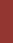 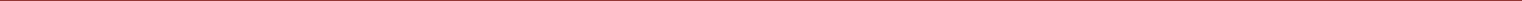 Модель ситуационного руководства позволяет рассмотреть лидерство без отрыва от ситуации руководства. На данный момент ситуационное руководство является одним из  немногих  методов, который доказал свою эффективность на самых разных предприятиях в разных странах мира,   а   поэтому   он   рассматривается   как   универсальная   методика   руководства. Тренинг «Навыки оперативного руководства» является одним из самых популярных и известных бизнес-тренингов в мире (модель «Ситуационное руководство» используется в 70% компаний из списка «Fortune 500»). ЦЕЛЕВАЯ АУДИТОРИЯ:  Руководители среднего и высшего звена управления ЦЕЛИ ПРОГРАММЫ:Повысить эффективность руководства.Разобраться,	как	использовать	различные	стили руководства	для повышения результативности сотрудников.Развить специальные навыки, помогающие применять подходящий стиль руководства в зависимости от деловых особенностей  сотрудников и требований конкретной ситуации. РЕЗУЛЬТАТЫ ОБУЧЕНИЯ УЧАСТНИКИ:Проведут диагностику собственного стиля руководства.Научатся выбирать из различных стилей руководства стиль, наиболее подходящий для каждой конкретной ситуации.Станут более умело применять навыки, которыми овладели или овладеют на других учебных курсах по управлению персоналом.Смогут объединить все свои знания и умения в свою собственную эффективную систему управления сотрудниками, зная при этом, когда и зачем ее необходимо применять.Начнут использовать эффективную модель развития сотрудников.           По итогам обучения каждый участник получит сертификат о прохождении бизнес-обучения.Прошу сообщить мне о своем решении, хотели бы Вы пройти данное обучение, и задать вопросы по тел. 8 (34365) 6 54 09 или на почту fondsasb@mail.ruС Уважением, специалист ОМ – Лебарон Венера ДавлатовнаИспользуемые методы обучения:Тренинг проводится в режиме интерактивного взаимодействия ведущего и участников. В программе тренинга используется различные приемы и техники взаимодействия с аудиторией: мини-лекции, дискуссии, мозговые штурмы, деловые и ролевые игры, позволяющие лучше усвоить теоретический материал и отработать необходимые навыки на практике.Модули                                 СодержаниеВведениеЗнакомство участников и тренера. Тема и цели тренинга.Поведение руководителяЧто такое руководство?Определение руководства.Выявление основных элементов руководства.Самооценка руководителя.Поведение руководителя.Директивное поведение руководителя.Поддерживающее поведение руководителя.Стили руководства (распознавание, выбор)Руководство и готовностьГотовность подчиненных.Признаки «способности» подчиненных.Признаки «настроя» подчиненных.Стили руководства и уровни готовности.Определение соответствия стиля руководства конкретной      ситуации.Выбор адекватного стиля руководства.Ваш стиль руководстваДиагностика собственного стиля руководства.Первичный и вторичный стили.Способность к адаптации.Последствия применения подходящих и неподходящих стилей руководства.Управление людьми – возрастание и снижение результативностиФормирование успешной команды.Цикл развития.Выбор адекватных действий по развитию подчиненных.Действия руководителя при снижении результативности.Оценка адекватности действий руководителя решаемой проблеме результативности.Выбор адекватных действийЗавершениеФинальная игра.Подведение итогов, индивидуальные планы.Анкеты обратной связи.